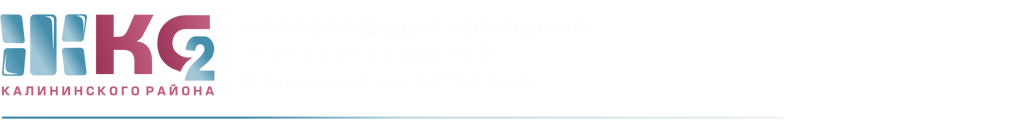 ОТЧЕТо деятельности АДС с 18.11.2019- 22.11.2019.ПодразделениеПоступило заявок от населенияПоступило заявок от населенияПоступило заявок от населенияПоступило заявок от населенияПоступило заявок от населенияПримечаниеПодразделениевсегона исполнениина исполненииотказывыполненоПримечаниеВнутренние заявки ЖКСВнутренние заявки ЖКСВнутренние заявки ЖКСВнутренние заявки ЖКСВнутренние заявки ЖКСВнутренние заявки ЖКСВнутренние заявки ЖКСЖКС7703781010382из них:АДС2719077174из них:аварийные62---62электрики103390064платные10136775828600из них:Тех. Обслуживание ИПУ64253336ЖЭУ- 56737--30ЖЭУ- 62191703346ЖЭУ- 810952--57кровля66---ЖЭУ- 239823--75